Publicado en   el 06/08/2014 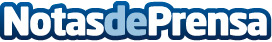 Oxfam Intermón advierte de que la población de Gaza se encuentra al borde de la crisis sanitariaDatos de contacto:Nota de prensa publicada en: https://www.notasdeprensa.es/oxfam-intermon-advierte-de-que-la-poblacion-de Categorias: Solidaridad y cooperación http://www.notasdeprensa.es